10. KAMPUSZ TÁJFUTÓ VERSENY ÉS BEMUTATÓ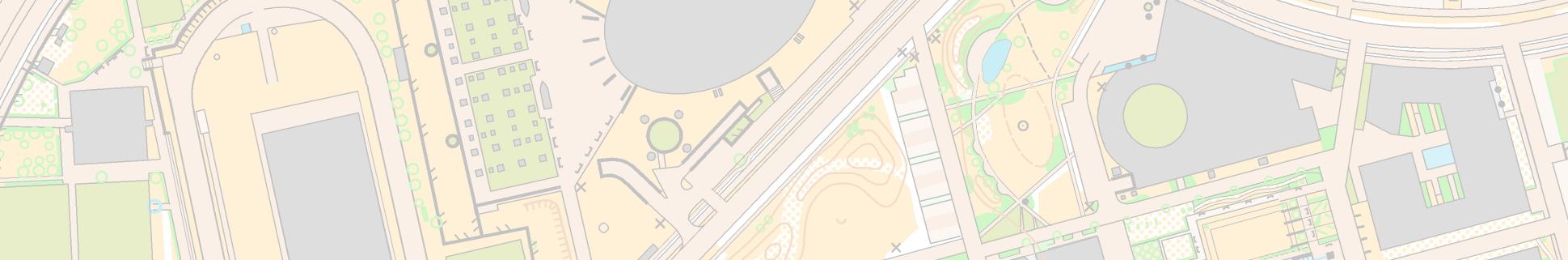 az Egyetemi Sport Nemzetközi Napja keretébenIdőpont: 2017. szeptember 20., keddHelyszín: Budapest-Lágymányos, Pázmány Péter sétány; az ELTE két épülete közöttGPS: 47.4734282,19.0622962Rendező: Budapesti Tájfutók SzövetségeVersenybíróság:  Kirilla Péter és Zempléni AndrásNevezés: a helyszínen, 12:00-tól 18:30-ig. Egyetemi polgároknak és 18 év alattiaknak ingyenes, a többieknek 500 Ft/fő a futott pályák számától függetlenül.Rajt: tervezett nullidő: 12:00, utolsó rajt: 18:45. Rajtolás egyénileg tetszés szerint. Napnyugta: 18:53.Terep: a lágymányosi egyetemváros területe, park jellegű.Térkép: 1:4000, ISSOM szabvány szerinti, a verseny előtt felülvizsgálva. A4-es méretű, digitális nyomtatással készült nem vízálló papírra. (Esős idő esetén fóliát biztosítunk.) Pontmegnevezés a térképen. Pontérintési rendszer: SPORTident. Akinek nincs saját dugókája, azok számára a rendezőség ingyenesen biztosít.Kategóriák és előzetes pályaadatok:Rövid (kezdőknek)	700-900 m, több pálya isKözepes (haladóknak)	2,5 kmHosszú (profiknak)	4 km Távolságok: rajt és cél a versenyközpontban.Eredmények: a versenyt követően az MTFSZ-honlapon. Eredményhirdetést nem tartunk.Egyebek:Öltözési lehetőség és WC a BEAC-sporttelepen.A verseny helyszínén kerül megrendezésre az E5vös 5 km-es futóverseny. http://eotvos5.elte.hu/ A futóverseny idejére (17:00-17:30) a rajtolást felfüggesztjük!A célban csomagmegőrzés.A bontás 19:15-kor indul.Mindenki a saját felelősségére indul!Támogatók:Budapesti Egyetemi-Főiskolás SportszövetségEötvös Loránd TudományegyetemBudapesti Műszaki és Gazdaságtudományi EgyetemSilvanus SportegyesületMagnetic Kft.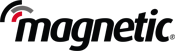 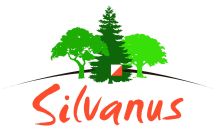 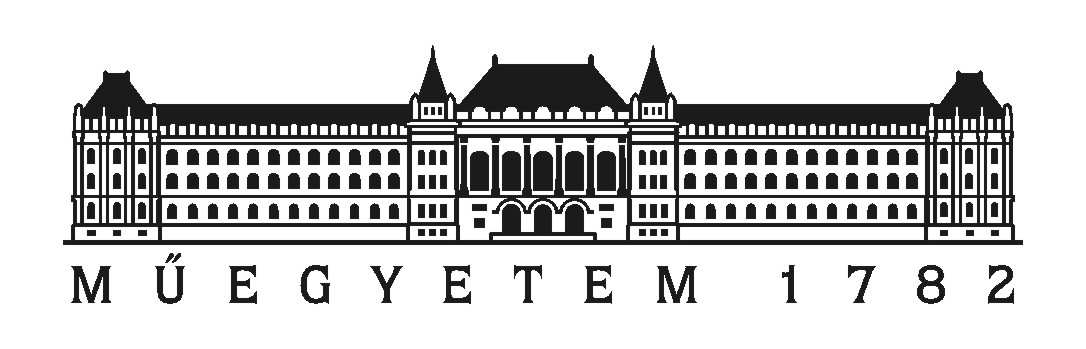 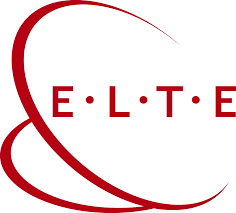 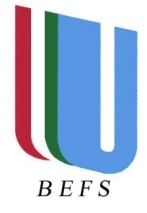 